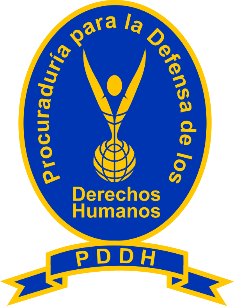 PROCURADURÍA PARA LA DEFENSA DE LOS DERECHOS HUMANOS             UNIDAD DE ACCESO A LA INFORMACIÓN PÚBLICASan Salvador, 31 de marzo de 2020El artículo 10 numeral 15 de la Ley de Acceso a la información Pública (en adelante LAIP) establece que los entes obligados deberán publicar las obras en ejecución o ejecutadas total o parcialmente con fondo públicos o con recursos provenientes de préstamos otorgados a cualquiera de las entidades del Estado, indicando la ubicación exacta, el costo total de la obra, la fuente de financiamiento, el tiempo de ejecución, número beneficiarios, empresa o entidad ejecutora y supervisora, nombre del funcionario responsable de la obra, contenido del contrato correspondiente y sus modificaciones, formas de pago, desembolsos y garantías.A efecto de localizar la información enunciada en el párrafo precedente, se giró oficio a la Unidad de Adquisiciones y Contrataciones, en cuya respuesta se indicó que esta Institución no ha ejecutado ni ejecuta actualmente contrataciones de obra total o parcialmente, ya sea con fondos públicos o con recursos provenientes de préstamo. En virtud de lo anterior, la Procuraduría para la Defensa de los Derechos Humanos no cuenta con información para publicar en este apartado, para el mes de marzo de 2020.Mirna Patricia Corado de Escobar          Oficial de Información